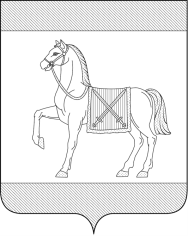 СОБРАНИЕ ПРЕДСТАВИТЕЛЕЙ ГОРОДСКОГО ПОСЕЛЕНИЯ РОЩИНСКИЙМУНИЦИПАЛЬНОГО РАЙОНА  ВОЛЖСКИЙ САМАРСКОЙ ОБЛАСТИ  четвертого созыва                 РЕШЕНИЕот 04 апреля  2023 года № 144Об утверждении Перечня должностей  органов местного самоуправления в городском поселении Рощинский муниципального района Волжский Самарской области при назначении на которые выборные должностные лица и при замещении которых муниципальные служащие обязаны представлять сведения о своих доходах, расходах, об имуществе и обязательствах имущественного характера, а также сведения о доходах, расходах об имуществе и обязательствах имущественного характера своих супруги (супруга) и несовершеннолетних детей, и которые в течение двух лет после увольнения с  муниципальной службы обязаны при заключении трудовых договоров сообщать представителю нанимателя (работодателю) сведения о последнем месте своей службыВ соответствии с Федеральными законами «О противодействии коррупции» от 25.12.2008г. № 273-ФЗ, «Об общих принципах организации местного самоуправления в Российской Федерации» от 06.10.2003г. №131-ФЗ, Законом Самарской области «О муниципальной службе в Самарской области» от 09.10.2007г. № 96-ГД, Законом Самарской области «О Реестре должностей муниципальной службы в Самарской области» от 30.12.2005г. № 254-ГД, Уставом поселения, на основании Реестра муниципальных должностей городского поселения РощинскийСобрание представителей городского поселения Рощинский муниципального района Волжский Самарской областиРЕШИЛО:1. Утвердить Перечень должностей  органов местного самоуправления в городском поселении Рощинский муниципального района Волжский Самарской области при назначении на которые выборные должностные лица и при замещении которых муниципальные служащие обязаны представлять сведения о своих доходах, расходах, об имуществе и обязательствах имущественного характера, а также сведения о доходах, расходах об имуществе и обязательствах имущественного характера своих супруги (супруга) и несовершеннолетних детей, и которые в течение двух лет после увольнения с  муниципальной службы обязаны при заключении трудовых договоров сообщать представителю нанимателя (работодателю) сведения о последнем месте своей службы. (Приложение №1).2. Признать утратившим силу Решение Собрания представителей городского поселения Рощинский от 11.02.2016 № 36  со дня вступления в силу настоящего Решения.3. Опубликовать настоящее решение на официальном сайте Администрации городского поселения Рощинский муниципального района Волжский Самарской области, https://admrosh.ru/.Глава городского поселения Рощинский            				  В.Н.Волков	Председатель Собрания  представителей	городского поселения Рощинский  					   О.И.РубинаПриложение №1к решению Собрания представителей городского поселения Рощинский муниципального района Волжский Самарской областиот 04.04.2023  № 144ПЕРЕЧЕНЬдолжностей  органов местного самоуправления в городском поселении Рощинский муниципального района Волжский Самарской области при назначении на которые выборные должностные лица и при замещении которых муниципальные служащие обязаны представлять сведения о своих доходах, расходах, об имуществе и обязательствах имущественного характера, а также сведения о доходах, расходах об имуществе и обязательствах имущественного характера своих супруги (супруга) и несовершеннолетних детей, и которые в течение двух лет после увольнения с  муниципальной службы обязаны при заключении трудовых договоров сообщать представителю нанимателя (работодателю) сведения о последнем месте своей службы.Глава поселения – 1 человекЗаместитель главы администрации – 2 человекаГлавный специалист – 1 человекВедущий специалист – 4 человекаСпециалист I категории – 3 человека Глава Городского поселения Рощинский                                                      В.Н.Волков